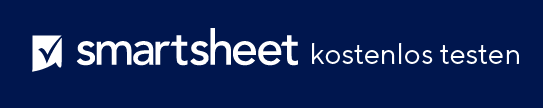 RECHNUNGSVORLAGE FÜR MEDIZINISCHE DIENSTLEISTUNGEN IHR LOGOARZTRECHNUNGARZTRECHNUNGARZTRECHNUNGName des UnternehmensRECHNUNGSDATUMHauptstraße 123Hadlingen, PLZ 44416RECHNUNG NR.(321) 456-7890E-Mail-AdresseFÄLLIGKEITSDATUMRECHNUNG ANFÄLLIGER BETRAGZ. Hd.: Name / AbteilungName des UnternehmensHauptstraße 123Hadlingen, PLZ 44416(321) 456-7890E-Mail-AdresseBESCHREIBUNGGESAMTTEILSUMMESONSTIGESGESAMTZAHLUNG ANGESCHÄFTSBEDINGUNGENZ. Hd.: Name / Abteilung• Zahlbar innerhalb von ________ Tagen nach Rechnungseingang.Name des Unternehmens• Eine Gebühr in Höhe von _______ % fällt pro Tag der Zahlungsverspätung an.Hauptstraße 123Hadlingen, PLZ 44416DANKEDANKEDANKEDANKEBei Fragen zu dieser Rechnung wenden Sie sich bitte anBei Fragen zu dieser Rechnung wenden Sie sich bitte anBei Fragen zu dieser Rechnung wenden Sie sich bitte anBei Fragen zu dieser Rechnung wenden Sie sich bitte anName, (321) 456-7890, E-Mail-AdresseName, (321) 456-7890, E-Mail-AdresseName, (321) 456-7890, E-Mail-AdresseName, (321) 456-7890, E-Mail-Adressewww.yourwebaddress.comwww.yourwebaddress.comwww.yourwebaddress.comwww.yourwebaddress.comHAFTUNGSAUSSCHLUSSAlle von Smartsheet auf der Website aufgeführten Artikel, Vorlagen oder Informationen dienen lediglich als Referenz. Wir versuchen, die Informationen stets zu aktualisieren und zu korrigieren. Wir geben jedoch, weder ausdrücklich noch stillschweigend, keine Zusicherungen oder Garantien jeglicher Art über die Vollständigkeit, Genauigkeit, Zuverlässigkeit, Eignung oder Verfügbarkeit in Bezug auf die Website oder die auf der Website enthaltenen Informationen, Artikel, Vorlagen oder zugehörigen Grafiken. Jegliches Vertrauen, das Sie in solche Informationen setzen, ist aus eigener Verantwortung.